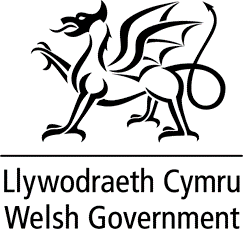 WRITTEN STATEMENT BYTHE WELSH GOVERNMENTThe Senedd passed the Health Service Procurement (Wales) Bill in November 2023 and it received Royal Assent on 5 February.During the Senedd’s scrutiny of the Act, I said the Welsh Government would carry out a public consultation on the operational principles of a new health service procurement regime for Wales. We sought views about whether the new regime should be aligned with, or diverge from, changes introduced in England under the UK Government’s Provider Selection Regime. The consultation closed on 23 February.A total of 34 responses were received from a range of stakeholders. The feedback will inform the operational principles, future regulations and accompanying statutory guidance, which will underpin the new health service procurement regime for Wales. I would like to thank all those who contributed to the consultation.A summary of the responses is available at: Health Service Procurement Reform Wales TITLE Health Service Procurement Reform Wales: Consultation ResponsesDATE 15 April 2024BYEluned Morgan MS, Cabinet Secretary for Health and Social Care